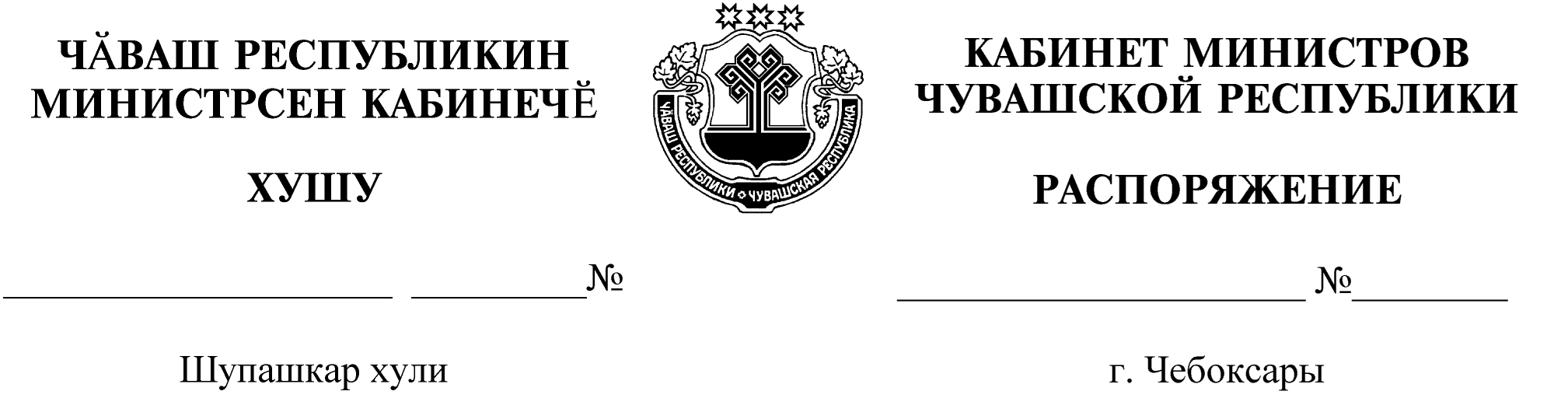 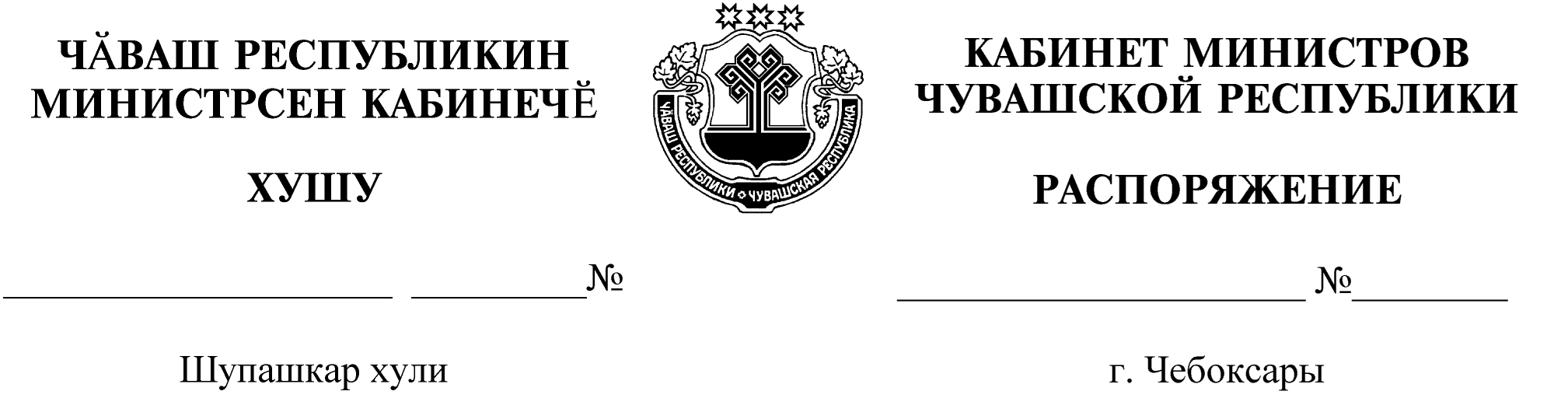 Освободить Еландаева Евгения Викторовича от должности заместителя начальника Государственной инспекции по надзору за техническим состоянием самоходных машин и других видов техники Чувашской Республики.Председатель Кабинета Министров          Чувашской Республики                                                                    О.Николаев